Hillhead Primary School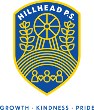 PLEASE HAND IN FOLDERS ON THURSDAYHillhead Primary SchoolPLEASE HAND IN FOLDERS ON THURSDAYDate:  15.4.24Class: P4Reading Please ensure reading books are in your child’s bag every day as these are required in class.  Books must be returned in their poly pockets before a new one is given out.  There are handy hints and talking points in the books, feel free to use these to add to your discussion.Where homework is grouped, the children will know which group they are in and what to complete Reading Please ensure reading books are in your child’s bag every day as these are required in class.  Books must be returned in their poly pockets before a new one is given out.  There are handy hints and talking points in the books, feel free to use these to add to your discussion.Where homework is grouped, the children will know which group they are in and what to complete Literacy-Write your holiday news.  Include different sentence starters and paragraphs.- Revise set 1 – 5 words.  Can you spell these accurately? Practise at home.NumeracySumdog Maths Homework TaskExplore this website to help with telling the time          https://www.topmarks.co.uk/time/teaching-clock Linking facts: write 2 multiplication and 2 division facts for this set of numbers(20   4  5)       (6   7   42)      (50    100  2)Literacy-Write your holiday news.  Include different sentence starters and paragraphs.- Revise set 1 – 5 words.  Can you spell these accurately? Practise at home.NumeracySumdog Maths Homework TaskExplore this website to help with telling the time          https://www.topmarks.co.uk/time/teaching-clock Linking facts: write 2 multiplication and 2 division facts for this set of numbers(20   4  5)       (6   7   42)      (50    100  2)Important informationPE TUE & THURS full gym kit please no jewelleryNo toys in class pleaseRAFFLE TICKET REWARDS FOR HOMEWORK!Important informationPE TUE & THURS full gym kit please no jewelleryNo toys in class pleaseRAFFLE TICKET REWARDS FOR HOMEWORK!